Το υλικό αυτό αποτελεί πνευματική ιδιοκτησία του KindyKids.grκαι διανέμεται δωρεάν.Γράψε δίπλα σε κάθε εικόνα τη λέξη: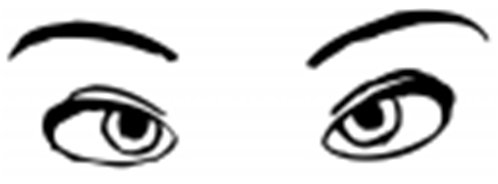 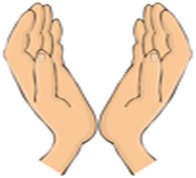 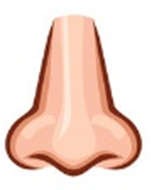 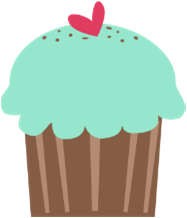 μάτια  χέρια  μύτη κεκάκιΓράψε δίπλα σε κάθε εικόνα τη λέξη: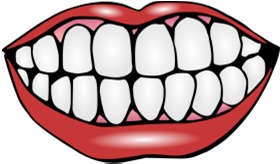 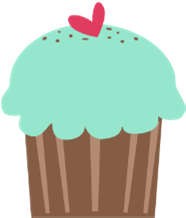 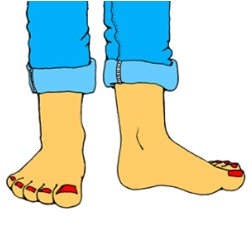 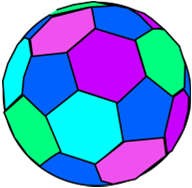 δόντια πόδια μπάλα κεκάκιΓράψε δίπλα σε κάθε εικόνα τη λέξη: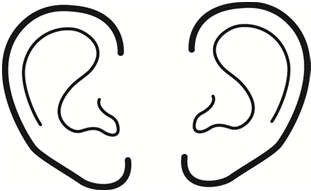 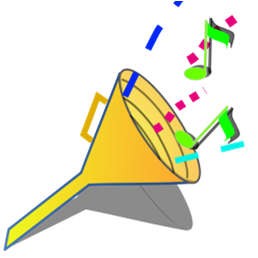 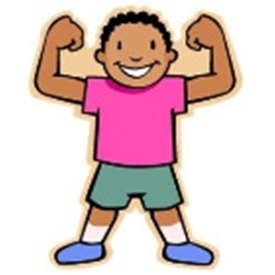 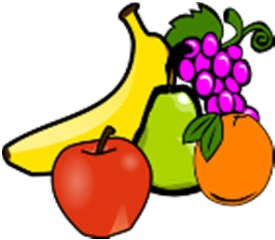 αφτιά  ήχους κορμάκι φρούταΖωγράφισε τα μέλη του σώματος με τα οποία αντιλαμβανόμαστε τις 5 αισθήσεις:ακοήόρασηόσφρησηαφήγεύση